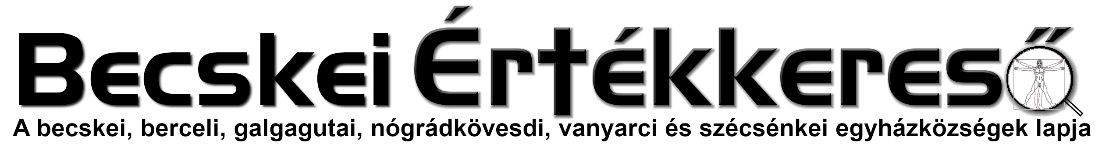 IV. évf. 3. szám Évközi 2. vasárnap	2023. január 15.Segítség a híveknek tudatosabb áramfogyasztáshozA mellékelt útmutató hasznos segítséget jelenthet az áramfogyasztásunk tudatos ésszerűsítésében, így segítve a fizetendő áramdíjak mérséklését.A 2022. augusztus 1-el hatályos rendeletek szerint, az éves áramfogyasztás támogatott szintje 2523 kWh/év fogyasztásig 36 Ft/kWh, e fölött 70,10 Ft/kWh. Ez KIZÁRÓLAG a lakossági fogyasztókra vonatkozik, tehát a templomainkra, közösségi tereinkre nem.Egyházak esetében, vagyis a templomainkban 2023. január 1-től az áram díja kWh-ként 196 Ft-ra emelkedett, amire még rájön a rendszerhasználat 222 Ft, amiről parlamenti képviselőink is kommunikálták facebookon és tv-ben is hogy 2023. január 1-től nem emelkedik a díja (ezért 2022.12.29-én emelték), és a 27%-os világelső ÁFA. Vagyis 1 kWh ára 531 Ft.Konkrétan pl. Bercelen az éjféli mise előtt be volt kapcsolva a fűtés, és a misén is. Óraállás előtte: 66192 utána 66346 vagyis 154 kWh volt a fogyasztás, azaz 81774 Ft. Karácsony napján viszont 41 kWh azaz 21771 Ft, mivel a templomot már nem kellett annyira felfűteni, amit nem kell senkinek sem magyarázni, hiszen télen jobban fogy a fa, mert hidegebb van. Egy vasárnapi egyórás mise hidegben végig fűtéssel mise, ha fűtünk kb. 45000 Ft Bercelen, 21000 Ft Becskén, 11000 Ft Szécsénkén. Gázfűtéssel 26000 Ft Galgagután és 17000 Ft Nógrádkövesden a fentieket is szem előtt tartva. Ezért hanyagolnunk kell a fűtést, mert a havi energiadíjak ugye 4 vagy 5 vasárnapra vonatkozva nagyon magasak lennének.Az önkormányzatok kaptam támogatást a rezsire, az egyházak eddig nem, így érdemes ezzel kapcsolatban a parlamenti képviselőt keresnie a híveknek telefonon vagy levélben. (2660 Balassagyarmat, Civitas Fortissima tér 2.)Ugyanakkor a lakosságnak szeretnénk segítséget nyújtani pár ötlettel.A havi kedvezményes áramfelhasználás átlag 210,25 kWh/hó, azaz 7569 Ft/hó - ami a havi díjfizetésnél lehet irányadó. A megfelelő gyors korrekciókat segítheti, hogy a napi átlagfogyasztás 6,91 kWh/nap, ami napi 249 Ft átlagos költséget jelent- a kereten belül.(A havi, ill. a napi fogyasztás elbírálásnál célszerű télen/nyáron +/- 20 %-ot figyelembe venni.) (A teljességért:a földgáz ára 102Ft/m3,1729 m3/év ,átlag 144 m3/hó,4,74 m3/nap fogyasztásig, e fölött 747 Ft/m3.)
A táblázat a 36 Ft/kWh alapdíj figyelembevételével készült, és az általában használt gépekre.MENNYI ÁRAMOT FOGYASZTANAK AZ EGYES HÁZTARTÁSI GÉPEK, KÉSZÜLÉKEK, ÉS EZ MENNYIBE KERÜL?A 2022. augusztus 1-el hatályos rendeletek szerint, az éves áramfogyasztás támogatott szintje 2523 kWh /év fogyasztásig 36 Ft/kWh, e fölött 70,10 Ft/kWh. A havi kedvezményes áramfelhasználás  átlag 210,25 kWh/hó, azaz 7569 Ft/hó - ami a havi díjfizetésnél lehet irányadó. A megfelelő gyors korrekciókat segítheti, hogy a napi átlagfogyasztás 6,91 kWh/nap, ami napi 249 Ft átlagos költséget jelent- a kereten belül. (A havi, ill. a napi fogyasztás elbírálásnál célszerű télen/nyáron +/- 20 %-ot figyelembe venni.)(A teljességért:a földgáz ára 102Ft/m3,1729 m3/év ,átlag 144 m3/hó,4,74 m3/nap fogyasztásig, e fölött 747 Ft/m3.)A táblázat a 36 Ft/kWh alapdíj figyelembevételével készült, és az általában használt gépekre.  A SÜTÉS-FŐZÉS GÉPEI  A HÜTÉS GÉPEI  A FŰTÉS ESZKÖZEI  A TISZTASÁGI GÉPEK2  A VILÁGITÁS ESZKÖZEI  TV KÉSZÜLÉK,JÁTÉKKONZOL  SZÁMITÁSTECHNIKA,MOBILKIEGÉSZÍTÉS  Elektromos áram, vagy gáz? Akinél mindkettő van, a két energiahordozóval jól lehet variálni.Fűtésnél 1m3 földgáz fűtőértékét 10 kWh áramfogyasztással tekintik egyenértékűnek.A mostani árakon, a rezsi-támogatott fogyasztáson belül- a gázfűtés, a fölött viszont az elektromos fűtés az olcsóbb.(Rezsi-áron 1m3 gáz ára 102 Ft, míg 10 kWh áram fogyasztása 360 Ft, rezsi-ár fölött 1m3 gáz ára 747 Ft,ám 10 kWh áram csak 701 Ft.–ba kerül.) Ehhez járul. hogy míg az elektromos berendezések hatásfoka közel 100%,a gázfűtésnél a modern kazánok 90%, a cirkók 80-70%,a gázkonvektorok 40% körül teljesítenek.(Pl. 70% -os hatásfoknál 1067 Ft/m3 értékű gáz ég el.)Az elektromosságnak viszont határt szab az, hogy mit bír a hálózat.(Pl. Egy 1x32 Amperrel rendelkező lakásban, az állandó fogyasztókon kívül ,még  3 db olajradiátor nem okozhat problémát.) Az elektromos fűtés esetén, a lakás állapotától,elhelyezkedésétől függően, légköbméterenként 30-40 Watt,(azaz 0,03-0,04 kW) teljesítmény-igénnyel számolhatunk.(Így pl. egy  3x4x2,7m-es azaz 33 légköbméteres szoba fűtésére egy 1500 W-os (1,5 kW-os) radiátor elégséges lesz. – Más, nagyvonalúbb becslésnél az 100W/m2-t ,(azaz 0,1 kW/m2-t) használják.) Egyes villamos készülékeket használat után nem elég lekapcsolni,hanem jó áramtalanítani is. Mert lekapcsolva,az u.n. „készenléti állapotban” fogyaszt pl. a számítógép,a TV, a monitor, a DVD ,a notebook, a set-top box,ill. a légtisztító,egyes  mikrók, tűzhelyek,stb. Ez évente +10%-ot is okoz. (Az áramtalanításra jól használható a kapcsolós elosztó (2-4 ezer Ft/db),vagy a kapcsolós csatlakozó aljzat (1-2 ezer Ft/db,ám van  távirányítós,akár az ágyból működtethető változata is ( 3-6 ezer Ft/db.)  Megéri,hogy,ahol csak lehet, a hagyományos izzókat LED izzóra cseréljük ki (a LED izzó fogyasztása igen alacsony ,élettartama pedig nagyon hosszú. Igaz drágább.) A hagyományos 100 W- os izzó kiválható egy 9 W-os LED égővel,a 60 W-os egy 5 W-ossal ,a 40 W-os egy 3W-ossal. Hasznos, ha saját magunk is mérjük a gépeink, készülékeink áramfogyasztását. Ma már jódigitális fogyasztásmérők kaphatók.(Ára:6-14 ezer Ft/db) A mérőt a konnektorba kell dugni, és a mérőbe az elektromos készülék dugaszát . LCD kijelzőn mutatja az áramfogyasztást,és a költséget.Megjegyzés: Az adtok és számítások a hiteles, és közismert tájékoztatók alapján készültek.(MMV adatai, Energiapersely adatai, internet, gyári tájékoztatók, szakmai közlések, stb.),- az általában használt gépekre,berendezésekre. Az adatok a mérettől, teljesítménytől stb. függő határértékeket közlik. Egyes gépeknél a prospektusokban megadott teljesítmény nem azonos az áramfelvétellel.(Pl. klíma.) A táblázatban a fogyasztási adatok a tényleges áramfelvételt tartalmazzákÖsszefoglaló a szükséges takarékosságról tartott találkozókrólPüspök atya kezdeményezésére a mindannyiunkat egyaránt érintő, de sok plébánia és intézmény gazdálkodásában különösen súlyos nehézséget hozó drasztikus energia drágulásról tartottunk megbeszélést szakértők bevonásával szeptember 12-én és 19-én. Nagy számú plébánia képviseltette magát mindkét alkalommal.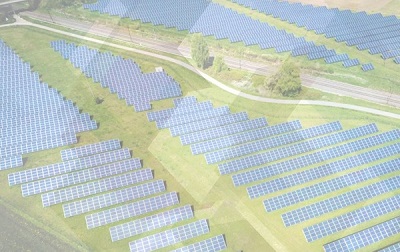 A tavaly nyár óta egyre súlyosbodó helyzet és a vele szemben az idei fűtési szezonban és hosszabb távon alkalmazható megoldási javaslatok ismertetése után a résztvevők kérdéseire szakértők segítségével kerestünk válaszokat. A fenyegető válsággal szemben az elsődleges eszköz a takarékosság. A várható anyagi terhek mérsékelhetők, ha minden egyes felhasználási hely megtesz minden tőle telhetőt a fogyasztása ésszerűsítéséért. Csak ott használjunk földgázt, ahol nincs más lehetőség és érjük be kevesebb komforttal! Minden felhasználási helynek képesnek kell lennie legalább 15% megtakarításra a fűtés tekintetében!A megbeszélés diasora megtalálható a mellékletben, további javaslatokkal!Az átgondolt takarékosság mellett fontos gondoskodni arról, hogy minden arra jogosult fogyasztási hely kihasználja a lakossági kedvezményes keretet. A kialakult helyzetről ajánlott a hívek korrekt, empatikus és az indulatokat nem gerjesztő tájékoztatása a helyben szokásos módokon. A mellékelt diasor mellett ajánlott tájékozódni a https://www.mvmnext.hu/lakossagirezsi/gyakorikerdesek-aram oldalon és a https://servitor.hu/ oldalon.Gyakran ismételt kérdések1. Ha a plébániától külön fogyasztási helyet bérelnek mi az ajánlott elszámolás?
    - Javasolt a mérőórákat átíratni a bérlő nevére.
2. Ha műszakilag nem történt meg a fogyasztási hely leválasztása, hogyan érdemes eljárni?
    - Elő kell készíteni és kezdeményezni kell a különválasztott fogyasztásmérést. Amíg ez nem alakítható ki, a fogyasztási szokások alapján mindkét fél számára megfelelő ideiglenes megállapodást ajánlott kötni.
3. Amikor a közösségi terem és a szolgálati lakás egy gázórán van: Amennyiben a szolgálati lakásban lévő munkatárs nevére van átírva a gázóra, a közösségi terem fogyasztását külön megállapodás alapján miként lehet hivatalosan elszámolni?
    -A Plébániákra is vonatkozik az az előírás, hogy számviteli bizonylat ( számla ) alapján számolható el költség.  Tehát kifizetni a Plébánia pénztárából vagy átutalni a bankszámlájáról a Plébánia nevére szóló számla alapján lehet. Ha átírják a magánszemély nevére az órát, akkor nem lehet betenni a magát a számlát a Plébánia könyvelésébe részben sem. A legjobb megoldás az lenne, ha műszakilag különválasztanák a két fogyasztót ( a közösségi terem és a bérlő lakrésze ), így két különböző órával a pontos fogyasztás mérhető és fizethető.
4. Hogyan történjen az elszámolás, ha valaki használja a plébánia valamelyik helyiségét?
    - A plébánia állítson ki számlát (akár az Egyházmegye felé is) terembérletről.
5. Plébániák és fíliák közözemi számlái kinek a nevére kell érkezzenek?
    - A közüzemi szerződések az Egyházközség nevén kell, hogy legyenek. Ha egy épületben életvitelszerűen lakik a plébános, egy nyilatkozattal kérhető a lakossági díjszabás. Ahol nem lakik egyházi személy életvitelszerűen, ott a végső menedékes díjszabásra kellett nyilatkozni, ami október 31-ig megtehető.
6. Az új, magasabb összegű számlákra válaszul érdemes-e átállni havi diktálásra?
    - Legfeljebb éven belüli átcsoportosítást jelenthet a költségek elosztásában, nem várható önmagában ettől megtakarítás.
7. Milyen hőmérsékletre temperáljuk a nem használt helyiségeket?
    - Ha az egész fűtési időszakban nem használunk egy önálló épületrészt, ott a maradandó károk elmulasztása
8. Hogyan érdemes szellőztetni a fűtési időszakban?
    - Gyors és rövid szellőztetés javasolt minden nap délután. Ritkán, többször és rövid ideig: 3-5 percig javasolt, hogy elkerüljük a helyiség áthűlését. A napi szellőztetés növeli a fűtés hatákonyságát!
9. Mit lehet tenni, ha takarékosság mellett is magas összegű számlák érkeznek?
    - Ajánlott megvizsgálni, hogy az átalányszámlákat milyen éves mennyiség alapján küldik és hogy az mennyire illeszkedik a valósághoz. Eltérés esetén érdemes fölvenni a kapcsolatot a szolgáltatóval és kérni az átalány módosítását.
10. Közösségi helyiségeknél milyen megtakarítás érhető el az izzók cseréjével?
    - Ha az összes világítást a korábbiak helyett LED izzókkal oldják meg, a villanyszámlában ez közel 70%
11. Érdemes-e hosszabb távon napelemes rendszer telepítésében gondolkodni?
    - 2-3 éves távra lehet előre tekinteni. Szaldó elszámolás: éves alapon mutatkozó egyenleg alapján történik. 2024. elejétől ez megszűnik. Aki addig szerződést köt és aktívvá válik a rendszer, arra később is vonatkozni fog. A nyáron fel nem használt többletet „tárolja” a hálózat egésze a felhasználó számára.
12. A „H-tarifa” hogyan működik?
    - Hőszivattyús rendszerekhez és a megújuló energiaforrásokhoz kiépített rendszerekhez időszakosan használható tarifa. Külön mérőt kell hozzá kiépíteni, alacsony tarifa. Csak fűtésre és csak az év meghatározott időszakában (október 15. és április 15. között) alkalmazható.
13. Az Egyházmegye tervez-e támogatási rendszert bevezetni a megnövekedett közüzemi kiadások fedezésére?
    - Szükséges beruházások fedezésére az Egyházmegye Gazdasági Tanácsa a műszaki célok értékelése után, az október végéig beérkező beruházási igények áttekintése alapján, a rendelkezésre álló források erejéig, a plébániák által vállalt önrész kiegészítésére kedvezményes kölcsönt biztosíthat.
14. Hogyan és mikor lehetet bejelentkezni az egyházmegyei, vagy az MKPK fottába?   - Ajánlatkérésüket az energia@servitor.hu email címen, „Ajánlatkérés – fogyasztó név” tárggyal várják. servitor.hu/letoltheto-dokumentumok aloldalon található további információ Az MKPK flotta ügyében az MKPK titkársága tud választ adni: pkt@katolikus.huHIRDETÉSEKFelnőtt asszisztenciára felnőtt férfiakat, valamint ministránsnak gyerekek és fiatalok jelentkezését is várjuk.Akik vízkereszthez kapcsolódóan szeretnék az évenkénti szokásos házszentelést kérni, vagy felújított házukat szeretnék megáldatni, kérhetik azt a sekrestyében személyesen, vagy telefonon egyeztetve a plébános atyával.Bercelen szeretnénk szíves elnézést kérni azoktól, akiknek a háziállatait vagy gyermekeit kifejezetten zavarta a toronyba fölszerelt harangjáték, és amiatt is, hogy nem történt szavazás, falugyűlés, előzetes egyeztetés a lakossággal a harangjátékra vonatkozóan, illetve azoktól is, akiknek az empátia érzését sértette, hogy nem a szegényeknek osztottuk ki azt a pénzt, a harangokra költöttünk el az elmúlt években Nógrádkövesd, Becske és Bercel esetében. Ehhez csak annyit szeretnénk hozzáfűzni, hogy ezek az adományok kifejezetten a harangokra érkeztek, és az adományozók szándékai szerint lettek felhasználva. Mivel csak alig érkezett a plébániára pozitív visszajelzés, ezért a hét folyamán szétszerelésre és elszállításra került a harangjáték minden alkatrésze Bercelen, és kivettük a pasztorális tervből a toronyóra, ütőszerkezet és harangszerkezet javításának terveit Bercelen, amit eredetileg az önkormányzat a polgármester ígért meg 2020.01.10-én, de eddig nem valósult meg, csak ígéret maradt. Szeretettel köszönjük mindenkinek a legkisebb hozzájárulását is.A berceli templomba szacellánt (sekrestyést) keresünk.2023.01.15-22. Ökumenikus imahét: Mindennap 18:00 Imaóra a Vanyarci ev. templomban2023.01.16.	H	08:30	Szentmise a Szécsénkei Templomban2023.01.17.	K	08:30	Szentmise a Becskei Templomban2023.01.18.	Sz	08:30	Szentmise a Berceli Templomban2023.01.20.	P	12:00	Szentmise a Szécsénkei Templomban2023.01.21.Sz		17:00	Szentmise a Berceli Templomban Elh Onodi Attila és felesége Edit2023.01.22.	V		08:30	Szentmise a Berceli TemplombanÉvközi		10:30	Igeliturgia a Galgagutai Templomban3. vasárnap		10:30	Szentmise a Becskei Templomban		12:00	Igelitrugia a Nógrádkövesdi Templomban		12:00	Szentmise a Szécsénkei TemplombanRómai Katolikus Plébánia 2687 Bercel, Béke u. 20.tel: 0630/455-3287 web: http://bercel.vaciegyhazmegye.hu, e-mail: bercel@vacem.huBankszámlaszám: 10700323-68589824-51100005MEGNEVEZÉS/ TELJESÍTMÉNY (kW)     TEVÉKENYSÉG  / FOGYASZTÁS IDÖTARTAMAFOGYASZTÁS   (kWh) ill. (Ft)IRÁNYSZÁM A NAGYVONALÚ BECSLÉSHEZ  (Ft)Elektromos tűzhely 6,0-8,0 kWegy átlagebéd főzése(két égőfej/ égőzóna-1 óra)2,2 -3,5 kWh /      79,2-126 Ftegy ebéd 108 Ft.Kombinált tűzhely1,5-2,3 kWegyszeri sütés1,7-3,3 kWh       61,2-118,,8 Ftegy sütés 83 FtMikrohullámú sütő0,6-2,3 kW készétel felmelegítéshűtve tárolt, -1 adag0,2-03 kWh         7,2-10,8 Ftegy felmelegítés 9 FtMosogatógép0,7-2,5 kW egyszeri használat0,6-1,5 kWh          21,6-54 Ftegy mosogatás 40 FtKonyhai robotgép0,5-1,1 kWegyszeri használat0,2-0,4 kWh        7,2-14,4 Ftegy használat 11 FtVízforraló1,5-2,2 kWegyszeri,  max. töltés0,1-0,2 kWh             3,6-7,2 Ftegy forralás   6 FtKávéfőző0,7-1,3 kWegyszeri kávéfőzés0,13-0,25 kWh             4,7-9,0 Ftegy kávéfőzés 7 FtKenyérpirító0,8-1,0 kW2 szelet kenyér 0,02-0,04kWh           07-1,4Ft2 szelet pirítós  1 FtHűtőszekrény0.01-0,04 kWteljes napi használat0,4.-1,0 kWh       14,4-36,0 Ftnaponta 25 FtFagyasztóláda0.02-0,05 kWteljes napi használat0,5-1,1 kWh          18,0-39,6 Ftnaponta  32 FtKlíma hűtésre1,6- 3,5,kW-(5,,6)egy órai használat0,5-1,1 kWh          18,0-39,6 Ftóránként 30 FtAsztali ventilátor0,2-0,45 kWegy órai használat0,2-0,45 kWh/üra            7,2-16,2 Ftóránként 12 FtRadiátor ,konvektor0,8-2,0kWóránkénti fogyasztás0,8-2,0 kWh             28,8-72 Ftóránként 50 Ft Hősugárzó0,8-3,0 kW20 percnyi fűtés0,3-1,0kWh    10,8-36 Ft20 perc alatt 25 FtÁgymelegítő0,05-0,1 kW óránkénti fogyasztás(mint a 100 W-os  izzó)0.05-0,12 kWh       1,8-4,3  Ftóránként 3 FtKlíma fűtésre0,6-1,2 kW óránkénti fogyasztás1,1-1,2 kWh          39,6-43,2 Ftóránként 32 FtMosógép1.8-2,5 kWegy mosás0,6-2,5 kWh            21,6-90 Ftegy mosás 31-70 Ft( mit,és hogyan?)Porszívó0,4-0,9 kWegy órai használat0,4-0,9kWh          14,4-32,4 Ftóránként 25 FtVasaló 0,5-1,5 kWóránkénti fogyasztás0,5-,1,5 kWh               18--54 Ftóránként 40 FtHajszárító1,0-2,2 kWegyszeri 10 perc0,1-0,18 kWh            3,6-6,5 Ft10 perc alatt 5 FtElektromos borotvan.a.mindennap egyszerót év alatt 1 kWh  0,02 Ft/alkalomhavonta 1FtVillanybojler 1,5-2,0 kWnaponta ( 6 melegítés, 1 leürítéssel)5,0-9,0 kWh            180-324 Ftnaponta 250 Ft Hagyományos izzók:    40 Wattos izzó     0,04 kWóránkénti fogyasztás0,04 kWh            1,4 Ft/óraóránként 1 Ft    60 Wattos izzó     0,06 kWóránkénti fogyasztás0,06 kWh              2,2 Ft/óraóránként 2 Ft    100 Wattos izzó      0,1 kWóránként fogyasztás0,1 kWh              3,6 Ft/óraóránként 4 FtHalogén izzók óránkénti fogyasztása hagyományos izzó 80%-aLED izzó  9 W-os  megfelel egy 100W-os izzónakóránkénti fogyasztása hagyományos izzó 20%-a0,02 kWh           0,72 Ft/óra 5 óránként 4 FtPlazma TVóránkénti fogyasztás0,34kWh          12,3 Ft/óraóránként 12 FtLed TV   127cm képátmérő eseténóránkénti fogyasztás0,08-0,1 kWh      2,8-3,6 Ft/óraóránként 3 FtPlystation5,ill Xbox Series S/Xóránkénti fogyasztás0,15-0,02 kWh      5,4-7,2 Ft/óraóránként 6 FtLaptopóránkénti fogyasztás0,05-0,1 KWh      1,8-3,6 Ft/óraóránként 3 FtAsztali számítógépóránkénti fogyasztás0,2-0,3 kWh    7,2 -10,8 Ft/óraóránként 10 FtMobil töltéseegy töltés átlag0,01 kWh       0,36 Ft/töltés10  töltés 4 Ft